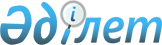 О признании утратившим силу решения Жаркаинского районного маслихата от 27 октября 2014 года № 5С-37/3 "Об определении порядка и размера на обучение на дому детей с ограниченными возможностями из числа инвалидов"Решение Жаркаинского районного маслихата Акмолинской области от 23 декабря 2016 года № 6С-7/11. Зарегистрировано Департаментом юстиции Акмолинской области 9 января 2017 года № 5674      Примечание РЦПИ.

      В тексте документа сохранена пунктуация и орфография оригинала.

      В соответствии с Законами Республики Казахстан от 23 января 2001 года "О местном государственном управлении и самоуправлении в Республике Казахстан", от 06 апреля 2016 года "О правовых актах", Жаркаинский районный маслихат РЕШИЛ:

      1. Признать утратившим силу решение Жаркаинского районного маслихата "Об определении порядка и размера на обучение на дому детей с ограниченными возможностями из числа инвалидов" от 27 октября 2014 года № 5С-37/3 (зарегистрировано в Реестре государственной регистрации нормативных правовых актов № 4459, опубликовано 21 ноября 2014 года в районных газетах "Жарқайың тынысы" и "Целинное Знамя").

      2. Настоящее решение вступает в силу со дня государственной регистрации в Департаменте юстиции Акмолинской области и вводится со дня официального опубликования



      "СОГЛАСОВАНО"



      23.12.2016


					© 2012. РГП на ПХВ «Институт законодательства и правовой информации Республики Казахстан» Министерства юстиции Республики Казахстан
				
      Председатель сессии
районного маслихата

А.Пугачев

      Секретарь
районного маслихата

У.Ахметова

      Аким Жаркаинского
района

А.Уисимбаев
